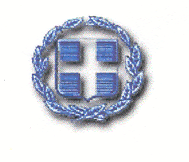 ΕΛΛΗΝΙΚΗ ΔΗΜΟΚΡΑΤΙΑΝΟΜΟΣ ΛΑΚΩΝΙΑΣΔΗΜΟΣ ΣΠΑΡΤΗΣΕΝΤΥΠΟ  ΟΙΚΟΝΟΜΙΚΗΣ  ΠΡΟΣΦΟΡΑΣΤης επιχείρησης ……………..…………………….……………………, έδρα …………………..………………., οδός ………………….………., αριθμός ………, Α.Φ.Μ….…………………, Δ.Ο.Υ …………….……….., τηλέφωνο ..…………………., fax ……..…………..Στο πλαίσιο διενέργειας Ανοικτού Ηλεκτρονικού Διαγωνισμού σύμφωνα με την υπ. αριθμ. 1/7-2-2024 Διακήρυξη και τις σχετικές ανακοινώσεις-δημοσιεύσεις, σας υποβάλλουμε την ακόλουθη προσφορά:                                                                                                                           Ο ΠΡΟΣΦΕΡΩΝ…………………………………………                                                                                                                (Ημερομηνία και  υπογραφή)Η παρούσα υποβάλλεται σε μορφή .pdf στον υποφάκελο της οικονομικής προσφοράς, φέροντας την ψηφιακή υπογραφή του προσφέροντος.ΘΕΜΑΥΛΙΚΟΕΝΔΕΙΚΤΙΚΟ ΚΟΣΤΟΣ1Αξιολόγηση, Ταξινόμηση, πρωτογενούς υλικού, Συγκέντρωση συμπληρωματικού υλικού (βιβλιογραφική έρευνα & συνεργασία με αρχεία, συλλογές και βιβλιοθήκες, ερευνητικά και εκπαιδευτικά ιδρύματα)ο 24 πίνακες 1Αξιολόγηση, Ταξινόμηση, πρωτογενούς υλικού, Συγκέντρωση συμπληρωματικού υλικού (βιβλιογραφική έρευνα & συνεργασία με αρχεία, συλλογές και βιβλιοθήκες, ερευνητικά και εκπαιδευτικά ιδρύματα)ο Συνοδευτικά έγγραφα, συμπληρωματικό υλικό από έρευνα2Ψηφιοποίηση - Ψηφιακή φωτογράφηση - Ψηφιακή επεξεργασίαο 24 πίνακες 2Ψηφιοποίηση - Ψηφιακή φωτογράφηση - Ψηφιακή επεξεργασίαο Συνοδευτικά έγγραφα, συμπληρωματικό υλικό από έρευνα3Διαδικτυακός τόπος (web portal)Ανάπτυξη website3.1Διαδικτυακές εκθέσειςΑνάπτυξη εφαρμογής4Διαδραστικές εφαρμογές - Εξοπλισμός4Εξοπλισμός     3 οθόνες touch screen 55” 4Κ4Εξοπλισμός1 projection mapping projector4Εξοπλισμός12 συσκευές VR Cardboard4Εξοπλισμός4 media players4ΕξοπλισμόςΒάσεις στήριξης4ΕξοπλισμόςΙδιοκατασκευές4ΕφαρμογέςΠινακοθήκη4ΕφαρμογέςΤο χρονικό μιας μάχης4ΕφαρμογέςStorytelling -2d /3d animation4ΕφαρμογέςΔιαδραστικός ΧάρτηςΣΥΝΟΛΟΣΥΝΟΛΟΣΥΝΟΛΟΦΠΑΦΠΑΦΠΑΣΥΝΟΛΟ ΜΕ ΦΠΑΣΥΝΟΛΟ ΜΕ ΦΠΑΣΥΝΟΛΟ ΜΕ ΦΠΑ